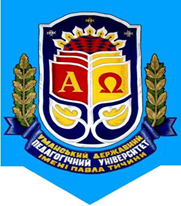 МИНИСТЕРСТВО ОБРАЗОВАНИЯ И НАУКИ УКРАИНЫУманский государственный педагогический университет имени Павла ТычиныФакультет украинской филологииКафедра славянских языков и зарубежной литературыХмельницкий национальный университетГуманитарно-педагогический факультетКафедра славянской филологииВинницкий государственный педагогический университет имени Михаила КоцюбинскогоФакультет иностранных языковКафедра германской и славянской филологии и зарубежной литературыУважаемые коллеги!ПРИГЛАШАЕМ ВАС ПРИНЯТЬ УЧАСТИЕ В ІІІ ВСЕУКРАИНСКОЙ НАУЧНО-ПРАКТИЧЕСКОЙ КОНФЕРЕНЦИИ«Славянская филология: история, настоящее, перспективы»Дата проведения:29 – 30 ноября 2018 годаМесто проведения:Уманский государственный педагогический университет имени Павла Тычины, кафедра славянских языков и зарубежной литературы (408 ауд.), ул. Садовая, 28, г. Умань, Черкасская область, Украина, 20300.Тел.: (04744) 3-78-96; 0963356765; 0988247374.Планируется работа по секциям:• «Лингвистика в синхронии и диахронии»• «Лингводидактика»• «Этнолингвистика и стилистика»• «Литературоведение»• «Полонистика»Тематика секционных заседаний:1. Проблемы лингвистических исследований в синхронии и диахронии.2. Теоретические и практические аспекты преподавания славянских языков.3. Современные достижения в этнолингвистике и стилистике.4. Теоретические проблемы современного и исторического литературоведения.5. Польский язык в контексте национально-языковой картины мира.Рабочие языки конференции: украинский, русский, белорусский, польский, английский.Для участия в конференции просим до 01 ноября 2018 года прислать на электронный адрес kaf.slov.mov-zar.lit@ukr.net:1) заявку (отдельный файл) со сведениями об авторе (см. образец);2) текст тезисов и сообщений (см. требования);3) сканированную квитанцию ​​об оплате стоимости публикации и квитанцию ​​об оплате оргвзноса.Средства за публикацию материалов просим присылать почтовым переводом по адресу:ул. Слободская (Куйбышева), 27г. Умань, Черкасская область,20305.Получатель: Риднева Любовь Юрьевна.Адрес оргкомитета:Уманский государственный педагогический университет имени Павла Тычины, кафедра славянских языков и зарубежной литературы (408 ауд.), ул. Садовая, 28, г. Умань, Черкасская область, Украина, 20300.Телефон для справок:0963356765 (Риднева Любов Юрьевна – заведующая кафедрой славянских языков и зарубежной литературы); 0988247374 (Осипчук Галина Валентиновна – доцент кафедры славянских языков и зарубежной литературы).Материалы конференции будут опубликованы. Стоимость одной страницы публикации 40 грн. Организационный взнос 150 грн. оплачивается вместе со средствами за публикацию.О необходимости обеспечения места проживания (гостиница) просим заранее сообщить в оргкомитет конференции (не позднее 01 ноября 2018 года).Требования к оформлению тезисов и сообщений:1. Объем – 5 – 6 страниц через полтора интервала, без переносов.2. Формат – А4; шрифт – Times New Roman, размер – 14 кегль.3. Поля: верхнее – 2; нижнее – 2; левое – 3; правое – 1,5 см. Отступление абзаца – 1 см.4. Имя (полностью) и фамилия, место работы (название учебного заведения или учреждения без сокращений) печатаются справа вверху (12 кегль) – жирным курсивом.5. Название тезисов печатается жирным шрифтом (14 кегль) через интервал после фамилии автора.6. Текст тезисов дается на одном из языков конференции через интервал после названия.7. В тексте перед указанными фамилиями должен быть только один инициал. Между инициалом и фамилией ставится неразрывный пробел (одновременное нажатие клавиш ctrl + shift + пробел) (напр.: Л. ° Мацько, А. ° Мойсиенко).8. Примеры выделяются: предложения, слова – курсивом без кавычек (включая примеры из художественной литературы); фонемы, морфемы, символы – жирным шрифтом.9. Цитаты берутся в двойные кавычки «...».10. Значение слов берутся в одинарные верхние кавычки ‘…’.11. Следует четко дифференцировать тире (–) и дефис (-). Напр., «Коннотация – это»,                         с. 5 – 7, 2012 – 2013 учебном году, но научно-популярный, производственно-технический.12. Авторские пропуски текста обозначаются тремя точками в ломаных скобках <...>.13. Ссылки в тексте даются только в квадратных скобках, например, [1], [2:5]. Страница указывается следующим образом: [16:42] или [3:67 – 68].14. Условные сокращения, а также литература дается в алфавитном порядке в конце текста.15.Список литературы дается в алфавитном порядке (в соответствии с последними требованиями – Бюллетень ВАК Украины. – 2009. – №5).16. Название файла подписывается на одном из языков конференции в соответствии с фамилией и инициалами участника (например, Иванченко С. М._тезисы).НЕ вычитанные и не отредактированные автором тезисы, сообщения в печать не принимаются. За содержание публикации ответственность несет автор.ЗАЯВКА УЧАСНИКАФамилия, имя, отчествоНаучная степень, ученое званиеМесто работы, должностьНазвание докладаНазвание секцииАдрес для перепискиE-mail адресКонтактные телефоныФорма участия в конференции (нужное подчеркнуть)Выступление с докладом (до 15 мин.), выступление с сообщением (до 5 мин.), публикация материалов.